Аналитическая справка об итогах проведения школьного и муниципального этапов всероссийской олимпиады школьниковв 2017/2018 учебном годуВ соответствии с:- Федеральным законом «Об образовании в Российской Федерации» от 29 декабря 2012 года №273-ФЗ;- порядком проведения всероссийской олимпиады школьников» (утвержденным приказом министерства образования и науки РФ от 18.11.2013 года № 1252);- порядком проведения регионального этапа всероссийской олимпиады школьников (утвержденным приказом министерства образования Тульской области от 27.06.2014 г. № 643);             - положения о порядке организации и проведении   олимпиад и иных интеллектуальных и (или) творческих конкурсов (утвержденном приказом комитета по образованию АМО Веневский район от 24 декабря 2013 г. №265);             - приказом министерства образования Тульской области «О подготовке и проведении школьного, муниципального этапов всероссийской олимпиады школьников в 2017/2018 учебном году» № 1306 от 11.09.2017 г.;            - приказом комитета по социальным вопросам АМО Веневский район «О подготовке и проведении школьного, муниципального этапов всероссийской олимпиады школьников в 2017/2018 учебном году» № 222 от 19.09.2017 г.с 1 октября по 5 декабря 2017 года проводились школьный и муниципальный этапы всероссийской олимпиады школьников.Школьный этап всероссийской олимпиады школьниковВ октябре 2017 г. был проведен школьный этап всероссийской олимпиады школьников среди учащихся 5-11 классов по 14 общеобразовательным предметам. Задания разрабатывались муниципальной комиссией на основе методических рекомендаций по составлению заданий для школьного этапа всероссийской олимпиады школьников (приказ комитета по социальным вопросам АМО Веневскйи район № 221 от 19.09 2017 г. «Об утверждении состава комиссии по разработке заданий школьного этапа всероссийской олимпиады школьников в 2017/2018 учебном году»).В данном этапе олимпиады было 2882 участника, что на 2,11 % меньше, чем в 2016/2017 учебном году.Основное количество школ проводили олимпиаду по всем предложенным предметам, но МОУ «Прудищинский ЦО» и МОУ «Борозденская ОШ» провели олимпиаду лишь по 6 и 4 предметам соответственно. Несмотря на это традиционно самыми массовыми олимпиадами являются такие предметы как:- русский язык – 474 чел. (16,4 % от общего числа участников);- математика – 399 чел. (13,8 %);- литература – 319 чел. (11,1 %);- биология – 302 чел. (10,5 %);- география – 275 чел. (9,5 %).Количество победителей и призеров – 914 чел., доля победителей – 28,6 % (261 чел.).Наибольшее количество победителей по: - физкультуре – 41 чел. (17,6 % от количества участников по предмету),- русскому языку – 39 чел. (8,2 %),- английскому языку – 33 чел. (15,9 %).Всего численность учащихся, являющихся участниками олимпиад 885 чел, что соответствует 55 % от общего количества детей в школах района (без учащихся начальных классов).266 чел. приняли участие в 1 олимпиаде.482 чел.  попробовали свои силы от 2 до 5 олимпиад.137 чел. приняли участие более, чем в 5 олимпиадах.Победителями в школьном этапе всероссийской олимпиады школьников стали 188 чел., из них 137 чел. – учащиеся, являющиеся победителями 1 олимпиады и 51 чел. – победители более, чем 1 олимпиады. При этом наибольшая доля призеров и победителей в общем количестве участников у: - МОУ «Мордвесский ЦО» - 54,97 %,- МОУ «Бельковский ЦО» - 46,91 %,- МОУ «Грицовский ЦО» - 4398 %.Низкий показатель у:- МОУ «Оленьковская ОШ» - 10,26 %,- МОУ «Студенецкая ОШ» - 12 %,- МОУ «Рассветская ОШ» - 12,5 %.В таких школах как МОУ «Васильевская ОШ» и МОУ «Борозднская ОШ» победителей и призеров не выявлено.Доля участников, победителей и призеров в сравнении за 2 года: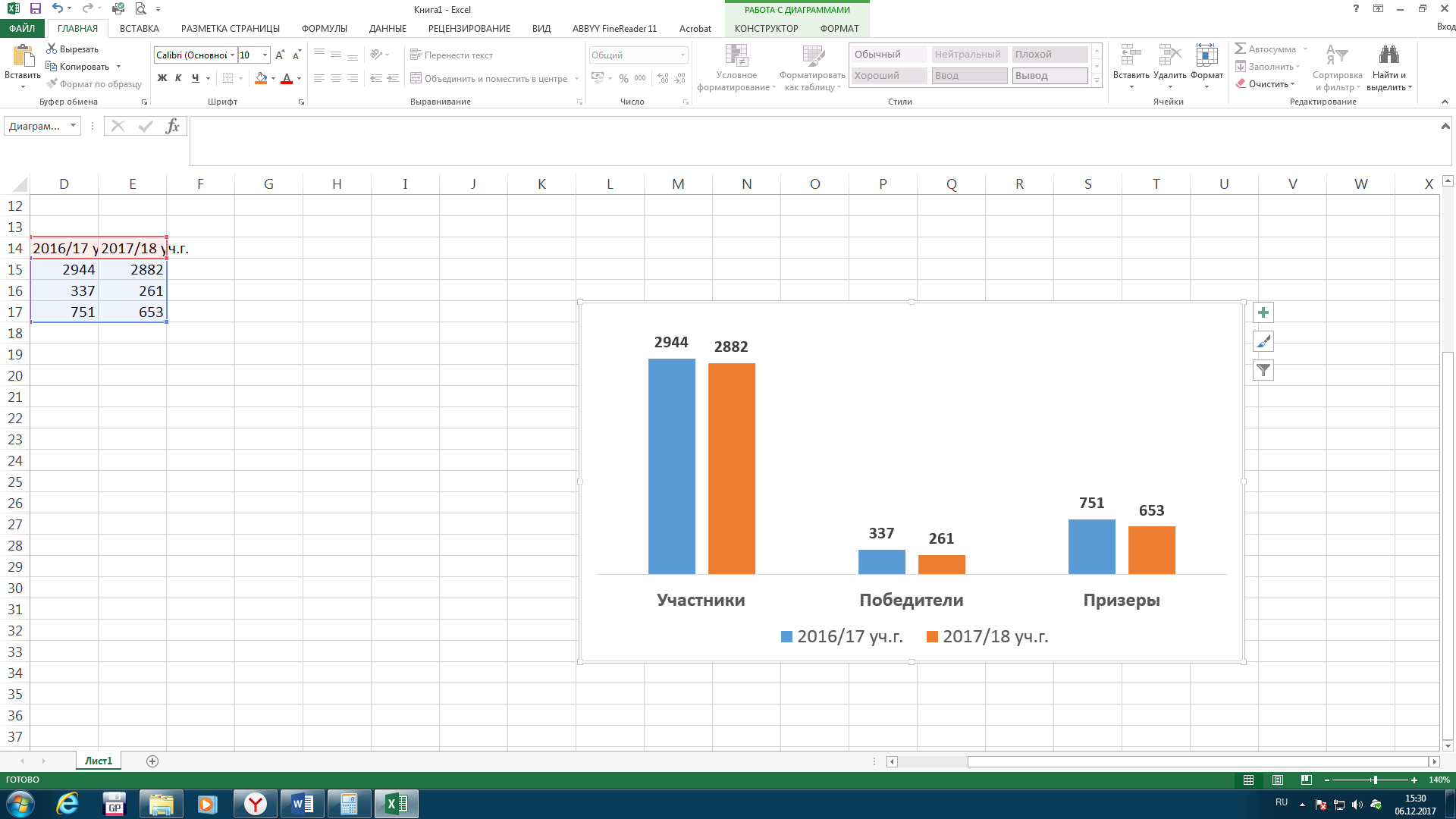 Результативность участия в школьном этапевсероссийской олимпиады школьников в 2017 - 2018 учебном годуМуниципальный этап всероссийской олимпиады школьниковМуниципальный этап всероссийской олимпиады школьников проводился с 9 по 5 декабря 2017 г. по 11 общеобразовательным предметам, включенных в перечень всероссийской олимпиады школьников. Задания, для проведения муниципального этапа предоставлялись министерством образования Тульской области.В 2017 – 2018 учебном году в муниципальном этапе всероссийской олимпиады школьников было 432 участника, что на 4,6 % меньше по сравнению с прошлым учебным годом, из них 234 – ученики городских ОУ (54,2 % от общего числа участников). Не приняли участие в муниципальном этапе олимпиады МОУ «Козловская СШ», МОУ «Рассветская ОШ», МОУ «Васильевская ОШ», МОУ «Борозденская ОШ».Количество победителей и призеров в 2017/18 учебном году составило 110 человек, из них по городу – 79 мест, по селу – 31. Материалы, присланные из Министерства образования Тульской области для проведения муниципального этапа всероссийской олимпиады школьников оказались очень сложными, а по некоторым предметам не совпадали графику прохождения программного материала, что оказало влияние на количество призовых мест.Количество победителей составило 27 человека, что на 12,5 % больше, по сравнению с прошлым учебным годом, при этом из 27 победителей 11 – это учащиеся МОУ «Веневский ЦО №1», 9 - МОУ «Веневский ЦО №2», 3 – МОУ «Мордвесский ЦО», по 1 – МОУ «Гурьевский ЦО», МОУ «Дьяконовская СШ». Важно отметить, что количество победителей из сельских ОУ увеличилось на 75 %.Призерами (т.е. II и III места) стали 83 участника олимпиады. К вышеперечисленным ОУ (МОУ «Веневский ЦО №1» - 31 человек, МОУ «Веневский ЦО № 2» - 28 человек, МОУ «Мордвесский ЦО – 7 человек, МОУ «Дьяконовская СШ» - 2 человека) присоединились такие ОУ как: - МОУ «Грицовский ЦО» - 9 человек,- МОУ «Анишинская СШ» - 2 человека,- МОУ «Бельковский ЦО – 1 человек,- МОУ «Кукуйский ЦО» - 1 человек,- МОУ «Урусовский ЦО» - 1 человек,- МОУ «Сетская ОШ» - 1 человек. В целом в муниципальном этапе всероссийской олимпиады школьников по предметам гуманитарного цикла (русский язык, литература, история, обществознание, английский язык) были наилучшие показатели. В данном цикле участвовало 213 человека (49,3 % от общего числа участников). Из них 16 человек заняли I место и 50 человека стали призерами.В естественно-научном цикле предметов (химия, биология, география) участвовало 87 человек (20,1 % от общего числа участников). По химии победителей не выявлено, а призерами стали 2 участников. По биологии и географии победителей – 5 человек, призеров – 16 человек.В цикле предметов точных наук (математика, физика) участвовало 76 человек (17,6 %). По математике победителей не выявлено, призеров - 3. По физике 2 победителя и 4 призера.В целом по району эффективность участия общеобразовательных школ во всероссийской олимпиаде школьников выглядит следующим образом:Самыми результативными участниками муниципального этапа ВОШ по количеству призовых мест в 2017-2018 учебном году стали следующие учащиеся:- Исаковская П.Е. (8 класс, МОУ «Веневский ЦО №2»): литература - III место,обществознание – III место,английский язык – III место.- Достанко А.В. (10 класс, МОУ «Веневский ЦО №2»):английский язык – I место,обществознание – Iместо,история – II место.- Абутаева М.С. (10 класс, МОУ «Веневский ЦО №2»):          русский язык – I место,          обществознание – II место,          английский язык – III место,          литература – III место.- Бургасова И.А. (11 класс, МОУ «Веневский ЦО №2»):           литература – I место,           русский язык – I место,           обществознание – I место,           биология – II место.- Фоменко А.Е. (10 класс, МОУ «Веневский ЦО №1»):             история – I место,             русский язык – II место,             английский язык – II место,             обществознание – III место.- Мазов Д.С. (11 класс, МОУ «Веневский ЦО №1»):             английский язык – II место,             история – II место,             литература – III место,             физика – III место.- Праведников Н.О. (9 класс, МОУ «Веневский ЦО №1»)            английский язык – I место,            обществознание – I место,            русский язык – I место,            биология – II место,            химия – III место.Приказом комитета по социальным вопросам АМО Веневский район от 14 декабря 2017 г. № 322 «Об итогах проведения муниципального этапа Всероссийской олимпиады школьников» учащиеся, ставшие победителями и призерами всероссийской олимпиады школьников, будут награждены дипломами.Выводы и предложенияПри анализе школьного и муниципального этапов всероссийской олимпиады школьников были выявлены следующие проблемы:- большинство участников олимпиад испытывают затруднения в выполнении заданий экспериментальной и практической направленности, следовательно, преподаватели уделяют недостаточно внимания этим видам работ;- выявился низкий уровень сформированности у участников олимпиад умений выполнять и теоретически обосновывать задания нестандартного творческого характера;-  отсутствие системы подготовки учащихся к олимпиадам на уровне ОУ.Пути решения проблем:• рекомендовать ОУ обеспечить индивидуальное сопровождение обучающихся, которые заинтересованы в изучении того или иного предмета и уже имеют результаты в олимпиадах и различных конкурсах;• рекомендовать ОУ в образовательном процессе активнее использовать логические, экспериментальные задания, развивающие творческое мышление учащихся, их способности и умения применять теоретические знания к решению задач различного типа, умения анализировать и строить умозаключения;• организовать психолого-педагогическое сопровождение одаренных детей;• организовать повышение квалификации педагогов для работы по программам подготовки к работе с содержанием олимпиадного уровня;• организовать участие школьников в различных конкурсах, интернет-олимпиадах регионального и федерального уровней.• провести качественный содержательный и статистический анализ заданий и результатов школьного и муниципального этапов всероссийской олимпиады школьников и обсудить их на заседаниях РМО учителей-предметников;Рекомендации:обсудить итоги олимпиады на заседаниях РМО учителей-предметников и наметить дальнейшие пути для поддержки и развития одаренных детей;для участия в муниципальном туре олимпиады усилить подготовку учащихся через проведение индивидуальных консультаций;организовать участие педагогов, успешно работающих с одарёнными детьми в методическом семинаре по проведению школьного и муниципального этапах всероссийской олимпиады школьников;рекомендовать педагогам использовать на уроках типовые олимпиадные задания.2016/2017 учебный год2017/2018 учебный годДинамикаУчастники29442882- 62 чел.  (- 2,1 %)Победители337  (11,4 %)261- 76 чел. (- 22,6 %)Призеры751 (25,5 %)653- 98 чел. (- 13 %)№ПредметВсего участниковПобедителиПризеры1.Русский язык474391002.Математика39624823.Физика17124354.Химия642135.Информатика56596.Биология25722657.История1568298.География27512589.Английский язык207336310.Немецкий язык3031211.Французский язык141412.Обществознание209174613.Литература315287414.Физкультура2454363ВСЕГО2882261653№Предмет7 класс7 класс8 класс8 класс9 класс9 класс10 класс10 класс11 класс11 класс№ПредметМаксимальное количество балловМаксимальный набранный баллМаксимальное количество балловМаксимальный набранный баллМаксимальное количество балловМаксимальный набранный баллМаксимальное количество балловМаксимальный набранный баллМаксимальное количество балловМаксимальный набранный балл1Литература502750321004610049100842Русский язык5329603060465632,577573История--100371004410078,5100404Обществознание--90631007010057100595Английский язык50365033604160476051№Предмет7 класс7 класс8 класс8 класс9 класс9 класс10 класс10 класс11 класс11 класс№ПредметМаксимальное количество балловМаксимальный набранный баллМаксимальное количество балловМаксимальный набранный баллМаксимальное количество балловМаксимальный набранный баллМаксимальное количество балловМаксимальный набранный баллМаксимальное количество балловМаксимальный набранный балл1Биология9050,511563,511573,513063130762Химия----752710040,5100153География8424,59042124541608416059,5№Предмет7 класс7 класс8 класс8 класс9 класс9 класс10 класс10 класс11 класс11 класс№ПредметМаксимальное количество балловМаксимальный набранный баллМаксимальное количество балловМаксимальный набранный баллМаксимальное количество балловМаксимальный набранный баллМаксимальное количество балловМаксимальный набранный баллМаксимальное количество балловМаксимальный набранный балл1Математика35113510351235143582Физика40840940740294019№ОУКоличествоКоличествоКоличествоЭффективность участия, %№ОУучастниковпобедителейпризеровЭффективность участия, %1МОУ «Веневский ЦО №1»1051131402МОУ «Веневский ЦО №2»12992828,683МОУ «Грицовский ЦО»682916,184МОУ «Гурьевский ЦО»23104,355МОУ «Мордвесский ЦО»363727,786МОУ «Бельковский ЦО»23014,357МОУ «Прудищинский ЦО»50008МОУ «Кукуйский ЦО»30133,339МОУ «Анишинская СШ»10022010МОУ «Дьяконовская СШ»141221,4311МОУ «Урусовский ЦО»60116,6712МОУ «Оленьковская ОШ»000013МОУ «Сетская ОШ»60116,67